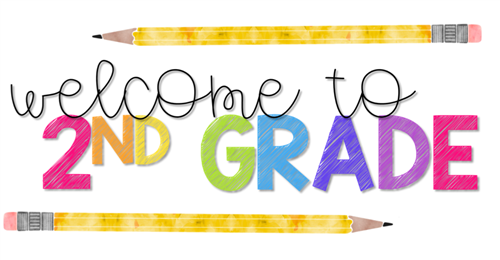 Campus Community SchoolSupply List1-Wide rule Spiral notebook 5- Composition books 2- Pocket Folders 1-Pack of pencils 1-Box of markers 1-Box of Colored Pencils2-Boxes of crayons 2-Glue sticks 2-Pink erasers 1-Pack of Wide rule loose leaf paper 4-Expo markers3-Boxes of Tissues 1-Roll of Paper Towels1-Pack Ziploc bags 1-Pack of highlighters 1-Personal hand sanitizer 1-Plastic water bottle 1-Personal pencil box 